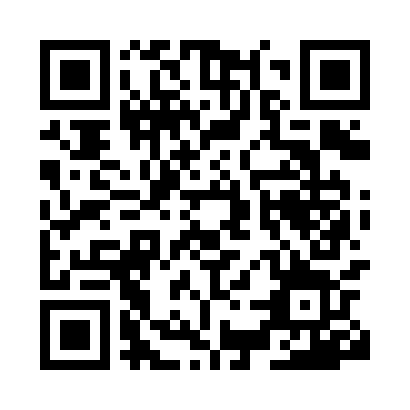 Prayer times for Karabunar, BulgariaWed 1 May 2024 - Fri 31 May 2024High Latitude Method: Angle Based RulePrayer Calculation Method: Muslim World LeagueAsar Calculation Method: HanafiPrayer times provided by https://www.salahtimes.comDateDayFajrSunriseDhuhrAsrMaghribIsha1Wed4:296:181:206:188:2310:052Thu4:276:171:206:188:2410:073Fri4:256:161:206:198:2510:094Sat4:236:141:206:208:2610:105Sun4:226:131:206:208:2710:126Mon4:206:121:206:218:2910:147Tue4:186:111:206:228:3010:158Wed4:166:091:206:228:3110:179Thu4:146:081:206:238:3210:1810Fri4:136:071:206:238:3310:2011Sat4:116:061:206:248:3410:2212Sun4:096:051:206:258:3510:2313Mon4:076:041:206:258:3610:2514Tue4:066:031:206:268:3710:2715Wed4:046:021:206:268:3810:2816Thu4:026:011:206:278:3910:3017Fri4:016:001:206:288:4010:3118Sat3:595:591:206:288:4110:3319Sun3:585:581:206:298:4210:3420Mon3:565:571:206:298:4310:3621Tue3:555:561:206:308:4410:3822Wed3:535:561:206:308:4510:3923Thu3:525:551:206:318:4610:4124Fri3:505:541:206:328:4710:4225Sat3:495:531:206:328:4810:4326Sun3:485:531:206:338:4910:4527Mon3:475:521:216:338:4910:4628Tue3:455:511:216:348:5010:4829Wed3:445:511:216:348:5110:4930Thu3:435:501:216:358:5210:5031Fri3:425:501:216:358:5310:52